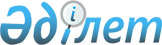 2016-2018 жылдарға арналған Шымкент қаласының бюджеті туралы
					
			Мерзімі біткен
			
			
		
					Оңтүстік Қазақстан облысы Шымкент қалалық мәслихатының 2015 жылғы 22 желтоқсандағы № 54/411-5c шешімі. Оңтүстік Қазақстан облысының Әділет департаментінде 2015 жылғы 25 желтоқсанда № 3484 болып тіркелді. 2017 жылдың 1 қаңтарына дейін қолданыста болды      Қазақстан Республикасының 2008 жылғы 4 желтоқсандағы Бюджет кодексінің 9 бабының 2 тармағына, 75 бабының 2 тармағына, "Қазақстан Республикасындағы жергілікті мемлекеттік басқару және өзін-өзі басқару туралы" Қазақстан Республикасының 2001 жылғы 23 қаңтардағы Заңының 6 бабаның 1 тармағының 1) тармақшасына және Оңтүстік Қазақстан облыстық мәслихаттың 2015 жылғы 9 желтоқсандағы № 44/351-V "2016-2018 жылдарға арналған облыстық бюджет туралы" Нормативтік құқықтық актілерді мемлекеттік тіркеу тізілімінде № 3458 тіркелген шешіміне сәйкес, қалалық мәслихат ШЕШІМ ҚАБЫЛДАДЫ:

      1. 2016-2018 жылдарға арналған Шымкент қаласының бюджеті тиісінше 1, 2 және 3 қосымшаларға сәйкес, оның ішінде 2016 жылға мынадай көлемде бекітілсін:

      1) кірістер – 100 467 178 мың теңге, оның ішінде:

      салықтық түсімдер – 47 990 496 мың теңге;

      салықтық емес түсімдер – 486 465 мың теңге;

      негізгі капиталды сатудан түсетін түсімдер – 3 204 913 мың теңге;

      трансферттер түсімі – 48 785 304 мың теңге;

      2) шығындар – 103 959 311 мың теңге;

      3) таза бюджеттік кредиттеу – 4 711 906 мың теңге, оның ішінде:

      бюджеттік кредиттер – 4 711 906 мың теңге;

      4) қаржы активтерімен операциялар бойынша сальдо – -57 732 мың теңге, оның ішінде:

      мемлекеттiң қаржы активтерiн сатудан түсетiн түсiмдер – 57 732 мың теңге;

      5) бюджет тапшылығы – -8 146 307 мың теңге;

      6) бюджет тапшылығын қаржыландыру – 8 146 307 мың теңге.

      Ескерту. 1-тармақ жаңа редакцияда - Оңтүстiк Қазақстан облысы Шымкент қалалық мәслихатының 02.12.2016 № 10/88-6с шешiмiмен (01.01.2016 бастап қолданысқа енгiзiлсiн); өзгерістер енгізілді - Оңтүстiк Қазақстан облысы Шымкент қалалық мәслихатының 26.12.2016 № 12/110-6с шешiмiмен (01.01.2016 бастап қолданысқа енгiзiлсiн).

      2. 2016 жылға арналған қала бюджетінде облыстық бюджеттен ағымдағы нысаналы трансферттері келесідей мақсаттарға қарастырылғаны ескерілсін:

      қаланы абаттандыруға – 70 145 мың теңге;

      жетім баланы (жетім балаларды) және ата-анасының қамқорлығынсыз қалған баланы (балаларды) асырап алғаны үшін Қазақстан азаматтарына біржолғы ақша қаражатын төлеуге – 25 452 мың теңге;

      эпизоотияға қарсы іс-шараларды жүргізуге – 76 012 мың теңге;

      сарып ауруымен ауратын ірі қара малдың санитарлық союға (30%-дан 50%-ға дейін өтеу құнын көбейту) – 11 907 мың теңге;

      сарып ауруымен ауратын ұсақ малды санитарлық сою және жоюдың құнын 50% өтеуге – 2 567 мың теңге;

      балалар мен жасөспірімдердің психикалық денсаулығын зерттеу және халыққа психологиялық–медициналық–педагогикалық консультациялық көмек көрсету шығындарын өтеуге – 8 501 мың теңге;

      патронат тәрбиешілерге берілген баланы (балаларды) асырап бағу үшін шығындарын өтеуге – 24 085 мың теңге;

      автомобиль жолдардын және көпірлерді күрделі жөндеуге – 1 450 000 мың теңге;

      автомобиль жолдардын және көпірлерді орташа жөндеуге – 682 213 мың теңге;

      Жұмыспен қамту 2020 жол картасы шеңберінде білім беру объектілерін жөндеуге – 37 614 мың теңге;

      Жұмыспен қамту 2020 жол картасы шеңберінде тұрғын үй-коммуналдық шаруашылық объектілерін аббаттандыруға – 63 328 теңге.

      Ескерту. 2-тармақ жаңа редакцияда - Оңтүстiк Қазақстан облысы Шымкент қалалық мәслихатының 02.12.2016 № 10/88-6с шешiмiмен (01.01.2016 бастап қолданысқа енгiзiлсiн).

      2-1. 2016 жылға арналған қала бюджетінде республикалық бюджеттен ағымдағы нысаналы трансферттері келесідей мақсаттарға қарастырылғаны ескерілсін:

      мектепке дейінгі білім беру ұйымдарында мемлекеттік білім беру тапсырыстарын іске асыруға – 6 989 226 мың теңге;

      Өрлеу жобасы бойынша келісілген қаржылай көмекті енгізуге – 38 298 мың теңге;

      "Инватакси" қызметін дамытуға мемлекеттік әлеуметтік тапсырысты орналастыруға – 10 335 мың теңге;

      арнаулы әлеуметтік қызметтер стандарттарын енгізуге – 7 046 мың теңге;

      мүгедектерді міндетті гигиеналық құралдармен қамтамасыз ету нормаларын көбейтуге – 136 875 мың теңге;

      агроөнеркәсіптік кешеннің жергілікті атқарушы органдарының бөлімшелерін ұстауға – 17 202 мың теңге;

      азаматтық хал актілерін тіркеу бөлімдерінің штат санын ұстауға – 6 216 мың теңге;

      мемлекеттік әкімшілік қызметшілер еңбекақысының деңгейін арттыруға – 173 416 мың теңге;

      жергілікті бюджеттерден қаржыландырылатын азаматтық қызметшілерге еңбекақы төлеу жүйесінің жаңа моделіне көшуге, сонымен қатар оларға лауазымдық айлықақыларына ерекше еңбек жағдайлары үшін ай сайынғы үстемеақы төлеуге – 8 216 889 мың теңге.

      Ескерту. Шешім 2-1-тармақпен толықтырылды - Оңтүстiк Қазақстан облысы Шымкент қалалық мәслихатының 22.01.2016 № 55/425-5c шешiмiмен (01.01.2016 бастап қолданысқа енгiзiлсiн); өзгерістер енгізілді - Оңтүстiк Қазақстан облысы Шымкент қалалық мәслихатының 03.05.2016 № 2/11-6с (01.01.2016 бастап қолданысқа енгiзiлсiн); 14.07.2016 № 4/44-6с (01.01.2016 бастап қолданысқа енгiзiлсiн); 21.11.2016 № 9/85-6с (01.01.2016 бастап қолданысқа енгiзiлсiн); 02.12.2016 № 10/88-6с (01.01.2016 бастап қолданысқа енгiзiлсiн) шешімдерімен.

      2-2. 2016 жылға арналған қала бюджетінде жергілікті бюджеттердің шығындарын өтеуге және өңірлердің экономикалық тұрақтылығын қамтамасыз етуге республикалық бюджеттен ағымдағы нысаналы трансферттер келесідей мақсаттарға қарастырылғаны ескерілсін:

      жылумен қамтамасыз етуге – 604 689 мың теңге;

      тұрғын үйлерді сейсмикалық күшейтуге – 246 012 мың теңге;

      жолдарды жөндеу және аяқжолдарды орнатуға – 1 271 916 мың теңге.

      Ескерту. Шешім 2-2-тармақпен толықтырылды - Оңтүстiк Қазақстан облысы Шымкент қалалық мәслихатының 03.05.2016 № 2/11-6с шешiмiмен (01.01.2016 бастап қолданысқа енгiзiлсiн); жаңа редакцияда - Оңтүстiк Қазақстан облысы Шымкент қалалық мәслихатының 02.12.2016 № 10/88-6с шешiмiмен (01.01.2016 бастап қолданысқа енгiзiлсiн).

      3. 2016 жылға арналған қала бюджетінде облыстық бюджеттен нысаналы даму трансферттері келесідей мақсаттарға қарастырылғаны ескерілсін:

      қаланы абаттандыруды дамытуға – 361 422 мың теңге;

      бастауыш, негізгі орта және жалпы орта білім беру объектілерін салу және реконструкциялауға – 986 918 мың теңге;

      коммуналдық тұрғын үй қорының тұрғын үйін жобалау және (немесе) салу, реконструкциялауға – 2 279 126 мың теңге;

      инженерлік-коммуникациялық инфрақұрылымды жобалау, дамыту және (немесе) жайластыруға – 1 745 297 мың теңге;

      сумен жабдықтау және су бұру жүйелерін дамытуға – 2 239 099 мың теңге;

      коммуналдық шаруашылықты дамытуға – 1 874 249 мың теңге;

      жылу-энергетикалық жүйені дамытуға – 2 453 981 мың теңге;

      газ тасымалдау жүйесін дамытуға – 1 583 816 мың теңге;

      көлік инфрақұрылымын дамытуға – 7 169 492 мың теңге;

      Жұмыспен қамту 2020 жол картасы шеңберінде қызметтік тұрғын үй салуға, еңбекші жастарға арналған жатақханалар мен инженерлік-коммуникациялық инфрақұрылымды салуға және (немесе) реконструкциялауға – 221 538 мың теңге.

      Ескерту. 3 - тармақ жаңа редакцияда - Оңтүстiк Қазақстан облысы Шымкент қалалық мәслихатының 02.12.2016 № 10/88-6с шешiмiмен (01.01.2016 бастап қолданысқа енгiзiлсiн); өзгерістер енгізілді - Оңтүстiк Қазақстан облысы Шымкент қалалық мәслихатының 26.12.2016 № 12/110-6с шешiмiмен (01.01.2016 бастап қолданысқа енгiзiлсiн).

      3-1. 2016 жылға арналған қала бюджетінде республикалық бюджеттен нысаналы даму трансферттері келесідей мақсаттарға қарастырылғаны ескерілсін:

      коммуналдық тұрғын үй қорының тұрғын үйін жобалау және (немесе) салу, реконструкциялауға – 296 904 мың теңге;

      жылу-энергетикалық жүйені дамытуға – 150 000 мың теңге;

      инженерлік-коммуникациялық инфрақұрылымды жобалау, дамыту және (немесе) жайластыруға – 605 461 мың теңге.

      Ескерту. Шешім 3-1-тармақпен толықтырылды - Оңтүстiк Қазақстан облысы Шымкент қалалық мәслихатының 22.01.2016 № 55/425-5c шешiмiмен (01.01.2016 бастап қолданысқа енгiзiлсiн); жаңа редакцияда - Оңтүстiк Қазақстан облысы Шымкент қалалық мәслихатының 26.12.2016 № 12/110-6с шешiмiмен (01.01.2016 бастап қолданысқа енгiзiлсiн).

      3-2. 2016 жылға арналған қала бюджетінде Қазақстан Республикасының Ұлттық қорынан берілетін нысаналы трансферттері келесідей мақсатқа қарастырылғаны ескерілсін:

      бастауыш, негізгі орта және жалпы орта білім беру объектілерін салу және реконструкциялауға – 3 537 745 мың теңге;

      инженерлік-коммуникациялық инфрақұрылымды жобалау, дамыту және (немесе) жайластыруға – 3 110 312 мың теңге;

      жылу, сумен жабдықтау және су бұру жүйелерін реконструкция және құрылыс үшін кредит беруге – 4 711 906 мың теңге.

      Ескерту. Шешім 3-2-тармақпен толықтырылды - Оңтүстiк Қазақстан облысы Шымкент қалалық мәслихатының 22.01.2016 № 55/425-5c шешiмiмен (01.01.2016 бастап қолданысқа енгiзiлсiн); жаңа редакцияда - Оңтүстiк Қазақстан облысы Шымкент қалалық мәслихатының 03.05.2016 № 2/11-6с шешiмiмен (01.01.2016 бастап қолданысқа енгiзiлсiн); өзгерістер енгізілді - Оңтүстiк Қазақстан облысы Шымкент қалалық мәслихатының 21.11.2016 № 9/85-6с шешімімен (01.01.2016 бастап қолданысқа енгiзiлсiн).

      3-3. 2016 жылға арналған қала бюджетінде облыстық бюджеттен кредиттер тұрғын үй жобалауға және (немесе) салуға – 1 650 000 мың теңге қарастырылғаны ескерілсін.

      Ескерту. Шешім 3-3-тармақпен толықтырылды - Оңтүстiк Қазақстан облысы Шымкент қалалық мәслихатының 14.07.2016 № 4/44-6с шешiмiмен (01.01.2016 бастап қолданысқа енгiзiлсiн); жаңа редакцияда - Оңтүстiк Қазақстан облысы Шымкент қалалық мәслихатының 02.12.2016 № 10/88-6с шешiмiмен (01.01.2016 бастап қолданысқа енгiзiлсiн).

      4. Қала әкімдігінің 2016 жылға арналған резерві 104 214 мың теңге сомасында бекітілсін.

      Ескерту. 4-тармақ жаңа редакцияда - Оңтүстiк Қазақстан облысы Шымкент қалалық мәслихатының 02.12.2016 № 10/88-6с шешiмiмен (01.01.2016 бастап қолданысқа енгiзiлсiн).

      5. Осы шешімнің 4 қосымшасына сәйке қала бюджетінің атқарылуы процессінде секвестрлеуге жатпайтын бюджеттік бағдарлама тізбесі бекітілсін.

      6. Осы шешімнің 5 қосымшасына сәйкес 2016-2018 жылдарға қаладағы аудандардың бюджеттік бағдарламалары бекітілсін.

      7. Осы шешім 2016 жылдың 1 қаңтарынан бастап қолданысқа енгізілсін.

 2016 жылға арналған Шымкент қаласының бюджеті      Ескерту. 1-қосымша жаңа редакцияда - Оңтүстiк Қазақстан облысы Шымкент қалалық мәслихатының 26.12.2016 № 12/110-6с шешiмiмен (01.01.2016 бастап қолданысқа енгiзiлсiн).

 2017 жылға арналған Шымкент қаласының бюджеті      Ескерту. 2-қосымша жаңа редакцияда - Оңтүстiк Қазақстан облысы Шымкент қалалық мәслихатының 02.12.2016 № 10/88-6с шешiмiмен (01.01.2016 бастап қолданысқа енгiзiлсiн).

 2018 жылға арналған Шымкент қаласының бюджеті      Ескерту. 3-қосымша жаңа редакцияда - Оңтүстiк Қазақстан облысы Шымкент қалалық мәслихатының 02.12.2016 № 10/88-6с шешiмiмен (01.01.2016 бастап қолданысқа енгiзiлсiн).

 2016 жылға қала бюджетінің атқарылуы процессінде секвестрлеуге жатпайтын бюджеттік бағдарлама тізбесі 2016-2018 жылдарға арналған қаладағы аудандардың бюджеттік бағдарламалары      Ескерту. 5-қосымша жаңа редакцияда - Оңтүстiк Қазақстан облысы Шымкент қалалық мәслихатының 02.12.2016 № 10/88-6с шешiмiмен (01.01.2016 бастап қолданысқа енгiзiлсiн).


					© 2012. Қазақстан Республикасы Әділет министрлігінің «Қазақстан Республикасының Заңнама және құқықтық ақпарат институты» ШЖҚ РМК
				
      Қалалық мәслихат

      сессиясының төрағасы

М.Битеміров

      Қалалық мәслихат хатшысы

Н.Бекназаров
Шымкент қалалық мәслихатының
2015 жылғы 22 желтоқсандағы
№ 54/411-5с шешіміне
№ 1 қосымшаСанаты

Санаты

Санаты

Санаты

Атауы

Сомасы мың теңге

Сыныбы

Сыныбы

Сыныбы

Сомасы мың теңге

Ішкі сыныбы

Ішкі сыныбы

Сомасы мың теңге

1

1

1

1

2

3 

І. Кірістер

100 467 178

1

1

Салықтық түсімдер

47 990 496

01

Табыс салығы

15 314 050

2

Жеке табыс салығы

15 314 050

03

Әлеуметтiк салық

12 671 470

1

Әлеуметтік салық

12 671 470

04

Меншiкке салынатын салықтар

6 307 288

1

Мүлiкке салынатын салықтар

4 219 743

3

Жер салығы

638 017

4

Көлiк құралдарына салынатын салық

1 447 749

5

Бірыңғай жер салығы

1 779

05

Тауарларға, жұмыстарға және қызметтерге салынатын ішкі салықтар

12 998 335

2

Акциздер

11 968 021

3

Табиғи және басқа да ресурстарды пайдаланғаны үшiн түсетiн түсiмдер

196 120

4

Кәсiпкерлiк және кәсiби қызметтi жүргiзгенi үшiн алынатын алымдар

757 785

5

Ойын бизнесіне салық

76 409

07

Басқа да салықтар

186

1

Басқа да салықтар

186

08

Заңдық мәнді іс-әрекеттерді жасағаны және (немесе) оған уәкілеттігі бар мемлекеттік органдар немесе лауазымды адамдар құжаттар бергені үшін алынатын міндетті төлемдер

699 167

1

Мемлекеттік баж

699 167

2

2

Салықтық емес түсiмдер

486 465

01

Мемлекеттік меншіктен түсетін кірістер

127 434

1

Мемлекеттік кәсіпорындардың таза кірісі бөлігінің түсімдері

9 168

3

Мемлекет меншігіндегі акциялардың мемлекеттік пакеттеріне дивидендтер

434

4

Мемлекет меншігінде тұрған, заңды тұлғалардағы қатысу үлесіне кірістер

11 100

5

Мемлекет меншігіндегі мүлікті жалға беруден түсетін кірістер

105 569

9

Мемлекет меншігінен түсетін басқа да кірістер

1 163

02

Мемлекеттік бюджеттен қаржыландырылатын мемлекеттік мекемелердің тауарларды (жұмыстарды, қызметтерді) өткізуінен түсетін түсімдер

9

1

Мемлекеттік бюджеттен қаржыландырылатын мемлекеттік мекемелердің тауарларды (жұмыстарды, қызметтерді) өткізуінен түсетін түсімдер

9

04

Мемлекеттік бюджеттен қаржыландырылатын, сондай-ақ Қазақстан Республикасы Ұлттық Банкінің бюджетінен (шығыстар сметасынан) ұсталатын және қаржыландырылатын мемлекеттік мекемелер салатын айыппұлдар, өсімпұлдар, санкциялар, өндіріп алулар

22 630

1

Мұнай секторы ұйымдарынан түсетін түсімдерді қоспағанда, мемлекеттік бюджеттен қаржыландырылатын, сондай-ақ Қазақстан Республикасы Ұлттық Банкінің бюджетінен (шығыстар сметасынан) ұсталатын және қаржыландырылатын мемлекеттік мекемелер салатын айыппұлдар, өсімпұлдар, санкциялар, өндіріп алулар

22 630

06

Өзге де салықтық емес түсiмдер

336 392

1

Өзге де салықтық емес түсiмдер

336 392

3

3

Негізгі капиталды сатудан түсетін түсімдер

3 204 913

01

Мемлекеттік мекемелерге бекітілген мемлекеттік мүлікті сату

2 517 928

1

Мемлекеттік мекемелерге бекітілген мемлекеттік мүлікті сату

2 517 928

03

Жердi және материалдық емес активтердi сату

686 985

1

Жерді сату

643 185

2

Материалдық емес активтерді сату

43 800

4

4

Трансферттердің түсімдері

48 785 304

02

Мемлекеттiк басқарудың жоғары тұрған органдарынан түсетiн трансферттер

48 785 304

2

Облыстық бюджеттен түсетiн трансферттер

48 785 304

Функционалдық топ Атауы

Функционалдық топ Атауы

Функционалдық топ Атауы

Функционалдық топ Атауы

Функционалдық топ Атауы

Сомасы мың теңге

Кіші функция

Кіші функция

Кіші функция

Кіші функция

Сомасы мың теңге

Бюджеттік бағдарламалардың әкімшісі

Бюджеттік бағдарламалардың әкімшісі

Бюджеттік бағдарламалардың әкімшісі

Сомасы мың теңге

Бағдарлама

Бағдарлама

Сомасы мың теңге

ІІ. Шығындар

103 959 311 

01

Жалпы сипаттағы мемлекеттiк қызметтер

1 699 761 

1

Мемлекеттiк басқарудың жалпы функцияларын орындайтын өкiлдi, атқарушы және басқа органдар

1 589 245 

112

Аудан (облыстық маңызы бар қала) мәслихатының аппараты

26 461 

001

Аудан (облыстық маңызы бар қала) мәслихатының қызметін қамтамасыз ету жөніндегі қызметтер

21 661 

003

Мемлекеттік органның күрделі шығыстары

4 800

122

Аудан (облыстық маңызы бар қала) әкімінің аппараты

1 140 285 

001

Аудан (облыстық маңызы бар қала) әкімінің қызметін қамтамасыз ету жөніндегі қызметтер

309 449 

003

Мемлекеттік органның күрделі шығыстары

830 836

123

Қаладағы аудан, аудандық маңызы бар қала, кент, ауыл, ауылдық округ әкімінің аппараты

422 499 

001

Қаладағы аудан, аудандық маңызы бар қала, кент, ауыл, ауылдық округ әкімінің қызметін қамтамасыз ету жөніндегі қызметтер

407 776 

022

Мемлекеттік органның күрделі шығыстары

14 723

2

Қаржылық қызмет

19 519 

459

Ауданның (облыстық маңызы бар қаланың) экономика және қаржы бөлімі

19 519 

003

Салық салу мақсатында мүлікті бағалауды жүргізу

19 519

5

Жоспарлау және статистикалық қызмет

189 

459

Ауданның (облыстық маңызы бар қаланың) экономика және қаржы бөлімі

189 

061

Бюджеттік инвестициялар мәселелері бойынша құжаттаманы сараптау және бағалау, бюджеттік инвестициялардың іске асырылуына бағалау жүргізу

189

9

Жалпы сипаттағы өзге де мемлекеттiк қызметтер

90 808 

459

Ауданның (облыстық маңызы бар қаланың) экономика және қаржы бөлімі

90 808 

001

Ауданның (облыстық маңызы бар қаланың) экономикалық саясаттың қалыптастыру мен дамыту, мемлекеттік жоспарлау, бюджеттік атқару және коммуналдық меншігін басқару саласындағы мемлекеттік саясатты іске асыру жөніндегі қызметтер

89 237 

015

Мемлекеттік органның күрделі шығыстары

1 571

02

Қорғаныс

141 905 

1

Әскери мұқтаждар

56 039 

122

Аудан (облыстық маңызы бар қала) әкімінің аппараты

56 039 

005

Жалпыға бірдей әскери міндетті атқару шеңберіндегі іс-шаралар

56 039 

2

Төтенше жағдайлар жөнiндегi жұмыстарды ұйымдастыру

85 866 

122

Аудан (облыстық маңызы бар қала) әкімінің аппараты

85 866 

006

Аудан (облыстық маңызы бар қала) ауқымындағы төтенше жағдайлардың алдын алу және оларды жою

85 866 

03

Қоғамдық тәртіп, қауіпсіздік, құқықтық, сот, қылмыстық-атқару қызметі

456 749 

6

Қылмыстық-атқару жүйесі

25 622 

451

Ауданның (облыстық маңызы бар қаланың) жұмыспен қамту және әлеуметтік бағдарламалар бөлімі

25 622 

039

Қылмыстық жазасын өтеген адамдарды әлеуметтік бейімдеу мен оңалтуды ұйымдастыру және жүзеге асыру

25 622 

9

Қоғамдық тәртіп және қауіпсіздік саласындағы өзге де қызметтер

431 127 

485

Ауданның (облыстық маңызы бар қаланың) жолаушылар көлігі және автомобиль жолдары бөлімі

431 127 

021

Елдi мекендерде жол қозғалысы қауiпсiздiгін қамтамасыз ету

431 127

04

Бiлiм беру

47 648 916 

1

Мектепке дейiнгi тәрбие және оқыту

11 690 830 

464

Ауданның (облыстық маңызы бар қаланың) білім бөлімі

11 439 674 

009

Мектепке дейінгі тәрбие мен оқыту ұйымдарының қызметін қамтамасыз ету

639 854 

040

Мектепке дейінгі білім беру ұйымдарында мемлекеттік білім беру тапсырысын іске асыруға

10 799 820 

467

Ауданның (облыстық маңызы бар қаланың) құрылыс бөлімі

251 156 

037

Мектепке дейiнгi тәрбие және оқыту объектілерін салу және реконструкциялау

251 156 

2

Бастауыш, негізгі орта және жалпы орта білім беру

33 554 482 

464

Ауданның (облыстық маңызы бар қаланың) білім бөлімі

26 966 977 

003

Жалпы білім беру

25 951 997 

006

Балаларға қосымша білім беру

1 014 980 

467

Ауданның (облыстық маңызы бар қаланың) құрылыс бөлімі

6 587 505 

024

Бастауыш, негізгі орта және жалпы орта білім беру объектілерін салу және реконструкциялау

6 587 505 

4

Техникалық және кәсіптік, орта білімнен кейінгі білім беру

31 523 

464

Ауданның (облыстық маңызы бар қаланың) білім бөлімі

31 523 

018

Кәсіптік оқытуды ұйымдастыру

31 523 

9

Бiлiм беру саласындағы өзге де қызметтер

2 372 081 

464

Ауданның (облыстық маңызы бар қаланың) білім бөлімі

2 372 081 

001

Жергілікті деңгейде білім беру саласындағы мемлекеттік саясатты іске асыру жөніндегі қызметтер

57 913 

005

Ауданның (облыстық маңызы бар қаланың) мемлекеттік білім беру мекемелер үшін оқулықтар мен оқу-әдiстемелiк кешендерді сатып алу және жеткізу

879 261

015

Жетім баланы (жетім балаларды) және ата-аналарының қамқорынсыз қалған баланы (балаларды) күтіп-ұстауға қамқоршыларға (қорғаншыларға) ай сайынға ақшалай қаражат төлемі

179 036

022

Жетім баланы (жетім балаларды) және ата-анасының қамқорлығынсыз қалған баланы (балаларды) асырап алғаны үшін Қазақстан азаматтарына біржолғы ақша қаражатын төлеуге арналған төлемдер

25 452

029

Балалар мен жасөспірімдердің психикалық денсаулығын зерттеу және халыққа психологиялық-медициналық-педагогикалық консультациялық көмек көрсету

11 724 

067

Ведомстволық бағыныстағы мемлекеттік мекемелерінің және ұйымдарының күрделі шығыстары

1 218 695

06

Әлеуметтiк көмек және әлеуметтiк қамсыздандыру

2 235 865 

1

Әлеуметтiк қамсыздандыру

708 339 

451

Ауданның (облыстық маңызы бар қаланың) жұмыспен қамту және әлеуметтік бағдарламалар бөлімі

681 654 

005

Мемлекеттік атаулы әлеуметтік көмек

6 790 

016

18 жасқа дейінгі балаларға мемлекеттік жәрдемақылар

608 580

025

Республикалық бюджеттен берілетін трансферттер есебiнен

66 284 

464

Ауданның (облыстық маңызы бар қаланың) білім бөлімі

26 685 

030

Патронат тәрбиешілерге берілген баланы (балаларды) асырап бағу

26 685 

2

Әлеуметтiк көмек

1 316 001 

451

Ауданның (облыстық маңызы бар қаланың) жұмыспен қамту және әлеуметтік бағдарламалар бөлімі

1 316 001 

002

Жұмыспен қамту бағдарламасы

113 048 

006

Тұрғын үйге көмек көрсету

26 300

007

Жергілікті өкілетті органдардың шешімі бойынша мұқтаж азаматтардың жекелеген топтарына әлеуметтік көмек

492 077 

010

Үйден тәрбиеленіп оқытылатын мүгедек балаларды материалдық қамтамасыз ету

9 946

013

Белгіленген тұрғылықты жері жоқ тұлғаларды әлеуметтік бейімдеу

93 138 

014

Мұқтаж азаматтарға үйде әлеуметтiк көмек көрсету

125 779 

017

Мүгедектерді оңалту жеке бағдарламасына сәйкес, мұқтаж мүгедектерді міндетті гигиеналық құралдармен және ымдау тілі мамандарының қызмет көрсетуін, жеке көмекшілермен қамтамасыз ету

455 713 

9

Әлеуметтiк көмек және әлеуметтiк қамтамасыз ету салаларындағы өзге де қызметтер

211 525 

451

Ауданның (облыстық маңызы бар қаланың) жұмыспен қамту және әлеуметтік бағдарламалар бөлімі

211 525 

001

Жергілікті деңгейде халық үшін әлеуметтік бағдарламаларды жұмыспен қамтуды қамтамасыз етуді іске асыру саласындағы мемлекеттік саясатты іске асыру жөніндегі қызметтер

142 131 

011

Жәрдемақыларды және басқа да әлеуметтік төлемдерді есептеу, төлеу мен жеткізу бойынша қызметтерге ақы төлеу

3 676 

021

Мемлекеттік органның күрделі шығыстары

2 000

050

Мүгедектердің құқықтарын қамтамасыз ету және өмір сүру сапасын жақсарту жөніндегі іс-шаралар жоспарын іске асыру

42 335 

054

Үкіметтік емес секторда мемлекеттік әлеуметтік тапсырысты орналастыру

2 793

067

Ведомстволық бағыныстағы мемлекеттік мекемелерінің және ұйымдарының күрделі шығыстары

18 590

07

Тұрғын үй-коммуналдық шаруашылық

29 473 618 

1

Тұрғын үй шаруашылығы

15 133 035 

123

Қаладағы аудан, аудандық маңызы бар қала, кент, ауыл, ауылдық округ әкімінің аппараты

51 777 

027

Жұмыспен қамту 2020 жол картасы бойынша қалаларды және ауылдық елді мекендерді дамыту шеңберінде объектілерді жөндеу және абаттандыру

51 777

464

Ауданның (облыстық маңызы бар қаланың) білім бөлімі

37 614 

026

Жұмыспен қамту 2020 жол картасы бойынша қалаларды және ауылдық елді мекендерді дамыту шеңберінде объектілерді жөндеу

37 614 

467

Ауданның (облыстық маңызы бар қаланың) құрылыс бөлімі

11 216 034 

003

Коммуналдық тұрғын үй қорының тұрғын үйін жобалау және (немесе) салу, реконструкциялау

4 449 167 

004

Инженерлік-коммуникациялық инфрақұрылымды жобалау, дамыту және (немесе) жайластыру

6 545 329 

072

Жұмыспен қамту 2020 жол картасы шеңберінде қызметтік тұрғын үй салуға, инженерлік-коммуникациялық инфрақұрылымды дамытуға және жастарға арналған жатақханаларды салуға, салып бітіру

221 538 

479

Ауданның (облыстық маңызы бар қаланың) тұрғын үй инспекциясы бөлімі

16 569 

001

Жергілікті деңгейде тұрғын үй қоры саласындағы мемлекеттік саясатты іске асыру жөніндегі қызметтер

16 411 

005

Мемлекеттік органның күрделі шығыстары

158

485

Ауданның (облыстық маңызы бар қаланың) жолаушылар көлігі және автомобиль жолдары бөлімі

11 551

004

Жұмыспен қамту 2020 жол картасы бойынша қалаларды және ауылдық елді мекендерді дамыту шеңберінде объектілерді жөндеу және абаттандыру

11 551

491

Ауданның (облыстық маңызы бар қаланың) тұрғын үй қатынастары бөлімі

80 768

001

Жергілікті деңгейде тұрғын үй қоры саласындағы мемлекеттік саясатты іске асыру жөніндегі қызметтер

30 132

003

Мемлекеттік органның күрделі шығыстары

6 608

005

Мемлекеттік тұрғын үй қорын сақтауды ұйымдастыру

4 978

006

Азаматтардың жекелген санаттарын тұрғын үймен қамтамасыз ету

39 050

497

Ауданның (облыстық маңызы бар қаланың) тұрғын үй-коммуналдық шаруашылық бөлімі

3 718 722 

001

Жергілікті деңгейде тұрғын үй-коммуналдық шаруашылық саласындағы мемлекеттік саясатты іске асыру бойынша қызметтер

231 329 

004

Мемлекеттiк қажеттiлiктер үшiн жер учаскелерiн алып қою, оның iшiнде сатып алу жолымен алып қою және осыған байланысты жылжымайтын мүлiктi иелiктен айыру

2 723 753

008

Қазақстан Республикасының сейсмоқауіпті өңірлерінде орналасқан тұрғын үйлердің сейсмотұрақтылығын қолдауға бағытталған іс-шаралар

269 842

031

Кондоминиум объектілеріне техникалық паспорттар дайындау

3 023

032

Ведомстволық бағыныстағы мемлекеттік мекемелер мен ұйымдардың күрделі шығыстары

91 964

033

Инженерлік коммуникациялық инфрақұрылымды жобалау, дамыту, жайластыру және (немесе) сатып алу

365 300 

049

Көп пәтерлі тұрғын үйлерде энергетикалық аудит жүргізу

33 511

2

Коммуналдық шаруашылық

5 529 544 

467

Ауданның (облыстық маңызы бар қаланың) құрылыс бөлімі

256 657 

007

Қаланы және елді мекендерді абаттандыруды дамыту

256 657 

497

Ауданның (облыстық маңызы бар қаланың) тұрғын үй-коммуналдық шаруашылық бөлімі

5 272 887 

018

Қаланы және елді мекендерді абаттандыруды дамыту

212 252 

026

Ауданның (облыстық маңызы бар қаланың) коммуналдық меншігіндегі жылу жүйелерін пайдалануды ұйымдастыру

734 658

028

Коммуналдық шаруашылықты дамыту

1 972 926 

029

Сумен жабдықтау және су бұру жүйелерін дамыту

2 353 051 

3

Елді-мекендерді абаттандыру

8 811 039 

123

Қаладағы аудан, аудандық маңызы бар қала, кент, ауыл, ауылдық округ әкімінің аппараты

1 513 711 

009

Елді мекендердің санитариясын қамтамасыз ету

653 752 

011

Елді мекендерді абаттандыру мен көгалдандыру

859 959 

474

Ауданның (облыстық маңызы бар қаланың) ауыл шаруашылығы және ветеринария бөлімі

12 513 

016

Елді мекендердің санитариясын қамтамасыз ету

12 513

497

Ауданның (облыстық маңызы бар қаланың) тұрғын үй-коммуналдық шаруашылық бөлімі

7 284 815 

025

Елді мекендердегі көшелерді жарықтандыру

1 314 651

030

Елді мекендердің санитариясын қамтамасыз ету

1 937 678

034

Жерлеу орындарын ұстау және туыстары жоқ адамдарды жерлеу

100 519

035

Елдi мекендердi абаттандыру және көгалдандыру

3 931 967

08

Мәдениет, спорт, туризм және ақпараттық кеңістiк

4 475 079 

1

Мәдениет саласындағы қызмет

605 140 

123

Қаладағы аудан, аудандық маңызы бар қала, кент, ауыл, ауылдық округ әкімінің аппараты

14 665 

006

Жергілікті деңгейде мәдени-демалыс жұмыстарын қолдау

14 665 

455

Ауданның (облыстық маңызы бар қаланың) мәдениет және тілдерді дамыту бөлімі

587 836 

003

Мәдени-демалыс жұмысын қолдау

295 163 

005

Зоопарктер мен дендропарктердiң жұмыс iстеуiн қамтамасыз ету

292 673 

467

Ауданның (облыстық маңызы бар қаланың) құрылыс бөлімі

2 639 

011

Мәдениет объектілерін дамыту

2 639

2

Спорт

2 979 747 

465

Ауданның (облыстық маңызы бар қаланың) дене шынықтыру және спорт бөлімі

2 680 285 

001

Жергілікті деңгейде дене шынықтыру және спорт саласындағы мемлекеттік саясатты іске асыру жөніндегі қызметтер

31 782 

004

Мемлекеттік органның күрделі шығыстары

5 122

005

Ұлттық және бұқаралық спорт түрлерін дамыту

2 524 228 

006

Аудандық (облыстық маңызы бар қалалық) деңгейде спорттық жарыстар өткiзу

76 832 

032

Ведомстволық бағыныстағы мемлекеттік мекемелерінің және ұйымдарының күрделі шығыстары

42 321

467

Ауданның (облыстық маңызы бар қаланың) құрылыс бөлімі

299 462 

008

Cпорт объектілерін дамыту

299 462 

3

Ақпараттық кеңiстiк

586 423 

455

Ауданның (облыстық маңызы бар қаланың) мәдениет және тілдерді дамыту бөлімі

217 496 

006

Аудандық (қалалық) кiтапханалардың жұмыс iстеуi

181 272 

007

Мемлекеттік тілді және Қазақстан халықтарының басқа да тілдерін дамыту

36 224 

456

Ауданның (облыстық маңызы бар қаланың) ішкі саясат бөлімі

368 927 

002

Мемлекеттік ақпараттық саясат жүргізу жөніндегі қызметтер

368 927 

9

Мәдениет, спорт, туризм және ақпараттық кеңiстiктi ұйымдастыру жөнiндегi өзге де қызметтер

303 769 

455

Ауданның (облыстық маңызы бар қаланың) мәдениет және тілдерді дамыту бөлімі

58 744 

001

Жергілікті деңгейде тілдерді және мәдениетті дамыту саласындағы мемлекеттік саясатты іске асыру жөніндегі қызметтер

22 242 

010

Мемлекеттік органның күрделі шығыстары

10 088

032

Ведомстволық бағыныстағы мемлекеттік мекемелерінің және ұйымдарының күрделі шығыстары

26 414

456

Ауданның (облыстық маңызы бар қаланың) ішкі саясат бөлімі

245 025 

001

Жергілікті деңгейде ақпарат, мемлекеттілікті нығайту және азаматтардың әлеуметтік сенімділігін қалыптастыру саласында мемлекеттік саясатты іске асыру жөніндегі қызметтер

177 039 

003

Жастар саясаты саласында іс-шараларды іске асыру

60 032 

006

Мемлекеттік органның күрделі шығыстары

7 114

032

Ведомстволық бағыныстағы мемлекеттік мекемелерінің және ұйымдарының күрделі шығыстары

840

09

Отын-энергетика кешенi және жер қойнауын пайдалану

4 491 861 

1

Отын және энергетика

2 881 981 

497

Ауданның (облыстық маңызы бар қаланың) тұрғын үй-коммуналдық шаруашылық бөлімі

2 881 981 

009

Жылу-энергетикалық жүйені дамыту

2 881 981 

9

Отын-энергетика кешені және жер қойнауын пайдалану саласындағы өзге де қызметтер

1 609 880 

497

Ауданның (облыстық маңызы бар қаланың) тұрғын үй-коммуналдық шаруашылық бөлімі

1 609 880 

038

Газ тасымалдау жүйесін дамыту

1 609 880 

10

Ауыл, су, орман, балық шаруашылығы, ерекше қорғалатын табиғи аумақтар, қоршаған ортаны және жануарлар дүниесін қорғау, жер қатынастары

323 989 

1

Ауыл шаруашылығы

166 367 

467

Ауданның (облыстық маңызы бар қаланың) құрылыс бөлімі

764 

010

Ауыл шаруашылығы объектілерін дамыту

764

474

Ауданның (облыстық маңызы бар қаланың) ауыл шаруашылығы және ветеринария бөлімі

165 603 

001

Жергілікті деңгейде ауыл шаруашылығы және ветеринария саласындағы мемлекеттік саясатты іске асыру жөніндегі қызметтер

71 851 

003

Мемлекеттік органның күрделі шығыстары

7 568

005

Мал көмінділерінің (биотермиялық шұңқырлардың) жұмыс істеуін қамтамасыз ету

835

006

Ауру жануарларды санитарлық союды ұйымдастыру

252

007

Қаңғыбас иттер мен мысықтарды аулауды және жоюды ұйымдастыру

49 100

008

Алып қойылатын және жойылатын ауру жануарлардың, жануарлардан алынатын өнімдер мен шикізаттың құнын иелеріне өтеу

14 474

011

Жануарлардың энзоотиялық аурулары бойынша ветеринариялық іс-шараларды жүргізу

20 333

012

Ауыл шаруашылығы жануарларын сәйкестендіру жөніндегі іс-шараларды өткізу

900

032

Ведомстволық бағыныстағы мемлекеттік мекемелерінің және ұйымдарының күрделі шығыстары

290

6

Жер қатынастары

81 610 

463

Ауданның (облыстық маңызы бар қаланың) жер қатынастары бөлімі

81 610 

001

Аудан (облыстық маңызы бар қала) аумағында жер қатынастарын реттеу саласындағы мемлекеттік саясатты іске асыру жөніндегі қызметтер

76 635 

007

Мемлекеттік органның күрделі шығыстары

4 975

9

Ауыл, су, орман, балық шаруашылығы, қоршаған ортаны қорғау және жер қатынастары саласындағы басқа да қызметтер

76 012 

474

Ауданның (облыстық маңызы бар қаланың) ауыл шаруашылығы және ветеринария бөлімі

76 012 

013

Эпизоотияға қарсы іс-шаралар жүргізу

76 012

11

Өнеркәсіп, сәулет, қала құрылысы және құрылыс қызметі

246 121 

2

Сәулет, қала құрылысы және құрылыс қызметі

246 121 

467

Ауданның (облыстық маңызы бар қаланың) құрылыс бөлімі

71 490 

001

Жергілікті деңгейде құрылыс саласындағы мемлекеттік саясатты іске асыру жөніндегі қызметтер

69 575 

017

Мемлекеттік органның күрделі шығыстары

1 915

468

Ауданның (облыстық маңызы бар қаланың) сәулет және қала құрылысы бөлімі

174 631 

001

Жергілікті деңгейде сәулет және қала құрылысы саласындағы мемлекеттік саясатты іске асыру жөніндегі қызметтер

64 511 

003

Аудан аумағында қала құрылысын дамыту схемаларын және елді мекендердің бас жоспарларын әзірлеу

94 048

004

Мемлекеттік органның күрделі шығыстары

16 072

12

Көлiк және коммуникация

12 505 796 

1

Автомобиль көлiгi

12 449 237 

485

Ауданның (облыстық маңызы бар қаланың) жолаушылар көлігі және автомобиль жолдары бөлімі

12 449 237 

022

Көлік инфрақұрылымын дамыту

7 308 124 

023

Автомобиль жолдарының жұмыс істеуін қамтамасыз ету

5 141 113

9

Көлiк және коммуникациялар саласындағы басқа да қызметтер

56 559 

485

Ауданның (облыстық маңызы бар қаланың) жолаушылар көлігі және автомобиль жолдары бөлімі

56 559 

001

Жергілікті деңгейде жолаушылар көлігі және автомобиль жолдары саласындағы мемлекеттік саясатты іске асыру жөніндегі қызметтер

53 602 

003

Мемлекеттік органның күрделі шығыстары

2 957

13

Басқалар

233 239 

3

Кәсiпкерлiк қызметтi қолдау және бәсекелестікті қорғау

111 529 

469

Ауданның (облыстық маңызы бар қаланың) кәсіпкерлік бөлімі

111 529 

001

Жергілікті деңгейде кәсіпкерлік пен өнеркәсіпті дамыту саласындағы мемлекеттік саясатты іске асыру жөніндегі қызметтер

106 510 

004

Мемлекеттік органның күрделі шығыстары

5 019

9

Басқалар

121 710 

459

Ауданның (облыстық маңызы бар қаланың) экономика және қаржы бөлімі

121 710 

008

Жергілікті бюджеттік инвестициялық жобалардың техникалық-экономикалық негіздемелерін және концессиялық жобалардың конкурстық құжаттамаларын әзірлеу немесе түзету, сондай-ақ қажетті сараптамаларын жүргізу, концессиялық жобаларды консультативтік сүйемелдеу

17 496

012

Ауданның (облыстық маңызы бар қаланың) жергілікті атқарушы органының резерві

104 214 

14

Борышқа қызмет көрсету

676 

1

Борышқа қызмет көрсету

676 

459

Ауданның (облыстық маңызы бар қаланың) экономика және қаржы бөлімі

676 

021

Жергілікті атқарушы органдардың облыстық бюджеттен қарыздар бойынша сыйақылар мен өзге де төлемдерді төлеу бойынша борышына қызмет көрсету

676

15

Трансферттер

25 736 

1

Трансферттер

25 736 

459

Ауданның (облыстық маңызы бар қаланың) экономика және қаржы бөлімі

25 736 

006

Нысаналы пайдаланылмаған (толық пайдаланылмаған) трансферттерді қайтару

25 736

ІІІ. Таза бюджеттік кредиттеу

4 711 906 

Функционалдық топ

Функционалдық топ

Функционалдық топ

Функционалдық топ

Атауы

Сомасы мың теңге

Кіші функция

Кіші функция

Кіші функция

Кіші функция

Сомасы мың теңге

Бюджеттік бағдарламалардың әкімшісі

Бюджеттік бағдарламалардың әкімшісі

Бюджеттік бағдарламалардың әкімшісі

Сомасы мың теңге

Бағдарлама

Бағдарлама

Сомасы мың теңге

Бюджеттік кредиттер

4 711 906 

7

Тұрғын үй-коммуналдық шаруашылық

4 711 906 

1

Тұрғын үй шаруашылығы

4 711 906 

497

Ауданның (облыстық маңызы бар қаланың) тұрғын үй-коммуналдық шаруашылық бөлімі

4 711 906 

053

Жылу, сумен жабдықтау және су бұру жүйелерін реконструкция және құрылыс үшін кредит беру

4 711 906 

ІV. Қаржы активтерімен операциялар бойынша сальдо

-57 732 

Санаты

Санаты

Санаты

Санаты

Сомасы мың теңге

Сыныбы

Сыныбы

Атауы 

Сомасы мың теңге

Ішкі сыныбы

Ішкі сыныбы

Сомасы мың теңге

Мемлекеттiң қаржы активтерiн сатудан түсетiн түсiмдер

57 732 

6

6

Мемлекеттің қаржы активтерін сатудан түсетін түсімдер

57 732 

1

Мемлекеттің қаржы активтерін сатудан түсетін түсімдер

57 732 

1

Қаржы активтерін ел ішінде сатудан түсетін түсімдер

57 732 

Коммуналдық меншіктегі заңды тұлғалардың қатысу үлестерін, бағалы қағаздарын сатудан түсетін түсімдер

57 732

V. Бюджет тапшылығы (профициті)

-8 146 307 

VI. Бюджет тапшылығын қаржыландыру (профицитін пайдалану)

8 146 307 

Шымкент қалалық мәслихатының
2015 жылғы 22 желтоқсандағы
№ 54/411-5с шешіміне
№ 2 қосымшаСанаты

Санаты

Санаты

Санаты

Атауы

Атауы

Сомасы мың теңге

Сыныбы

Сыныбы

Сыныбы

Сыныбы

Сомасы мың теңге

Ішкі сыныбы

Ішкі сыныбы

Ішкі сыныбы

Сомасы мың теңге

1

1

1

2

2

3 

І. Кірістер

І. Кірістер

57 926 495

1

1

Салықтық түсімдер

Салықтық түсімдер

37 682 813

01

Табыс салығы

Табыс салығы

12 382 174

2

Жеке табыс салығы

Жеке табыс салығы

12 382 174

03

Әлеуметтiк салық

Әлеуметтiк салық

9 601 914

1

Әлеуметтік салық

Әлеуметтік салық

9 601 914

04

Меншiкке салынатын салықтар

Меншiкке салынатын салықтар

6 130 990

1

Мүлiкке салынатын салықтар

Мүлiкке салынатын салықтар

3 573 253

3

Жер салығы

Жер салығы

734 637

4

Көлiк құралдарына салынатын салық

Көлiк құралдарына салынатын салық

1 822 642

5

Бірыңғай жер салығы

Бірыңғай жер салығы

458

05

Тауарларға, жұмыстарға және қызметтерге салынатын ішкі салықтар

Тауарларға, жұмыстарға және қызметтерге салынатын ішкі салықтар

8 819 473

2

Акциздер

Акциздер

7 880 591

3

Табиғи және басқа да ресурстарды пайдаланғаны үшiн түсетiн түсiмдер

Табиғи және басқа да ресурстарды пайдаланғаны үшiн түсетiн түсiмдер

189 723

4

Кәсiпкерлiк және кәсiби қызметтi жүргiзгенi үшiн алынатын алымдар

Кәсiпкерлiк және кәсiби қызметтi жүргiзгенi үшiн алынатын алымдар

664 436

5

Ойын бизнесіне салық

Ойын бизнесіне салық

84 723

08

Заңдық мәнді іс-әрекеттерді жасағаны және (немесе) оған уәкілеттігі бар мемлекеттік органдар немесе лауазымды адамдар құжаттар бергені үшін алынатын міндетті төлемдер

Заңдық мәнді іс-әрекеттерді жасағаны және (немесе) оған уәкілеттігі бар мемлекеттік органдар немесе лауазымды адамдар құжаттар бергені үшін алынатын міндетті төлемдер

748 262

1

Мемлекеттік баж

Мемлекеттік баж

748 262

2

2

Салықтық емес түсiмдер

Салықтық емес түсiмдер

97 642

01

Мемлекеттік меншіктен түсетін кірістер

Мемлекеттік меншіктен түсетін кірістер

97 630

1

Мемлекеттік кәсіпорындардың таза кірісі бөлігінің түсімдері

Мемлекеттік кәсіпорындардың таза кірісі бөлігінің түсімдері

1 130

4

Мемлекет меншігінде тұрған, заңды тұлғалардағы қатысу үлесіне кірістер

Мемлекет меншігінде тұрған, заңды тұлғалардағы қатысу үлесіне кірістер

9 500

5

Мемлекет меншігіндегі мүлікті жалға беруден түсетін кірістер

Мемлекет меншігіндегі мүлікті жалға беруден түсетін кірістер

87 000

02

Мемлекеттік бюджеттен қаржыландырылатын мемлекеттік мекемелердің тауарларды (жұмыстарды, қызметтерді) өткізуінен түсетін түсімдер

Мемлекеттік бюджеттен қаржыландырылатын мемлекеттік мекемелердің тауарларды (жұмыстарды, қызметтерді) өткізуінен түсетін түсімдер

12

1

Мемлекеттік бюджеттен қаржыландырылатын мемлекеттік мекемелердің тауарларды (жұмыстарды, қызметтерді) өткізуінен түсетін түсімдер

Мемлекеттік бюджеттен қаржыландырылатын мемлекеттік мекемелердің тауарларды (жұмыстарды, қызметтерді) өткізуінен түсетін түсімдер

12

3

3

Негізгі капиталды сатудан түсетін түсімдер

Негізгі капиталды сатудан түсетін түсімдер

322 000

01

Мемлекеттік мекемелерге бекітілген мемлекеттік мүлікті сату

Мемлекеттік мекемелерге бекітілген мемлекеттік мүлікті сату

10 000

1

Мемлекеттік мекемелерге бекітілген мемлекеттік мүлікті сату

Мемлекеттік мекемелерге бекітілген мемлекеттік мүлікті сату

10 000

03

Жердi және материалдық емес активтердi сату

Жердi және материалдық емес активтердi сату

312 000

1

Жерді сату

Жерді сату

270 000

2

Материалдық емес активтерді сату

Материалдық емес активтерді сату

42 000

4

4

Трансферттердің түсімдері

Трансферттердің түсімдері

19 824 040

02

Мемлекеттiк басқарудың жоғары тұрған органдарынан түсетiн трансферттер

Мемлекеттiк басқарудың жоғары тұрған органдарынан түсетiн трансферттер

19 824 040

2

Облыстық бюджеттен түсетiн трансферттер

Облыстық бюджеттен түсетiн трансферттер

19 824 040

Функционалдық топ Атауы

Функционалдық топ Атауы

Функционалдық топ Атауы

Функционалдық топ Атауы

Функционалдық топ Атауы

Функционалдық топ Атауы

Сомасы мың теңге

Кіші функция

Кіші функция

Кіші функция

Кіші функция

Кіші функция

Сомасы мың теңге

Бюджеттік бағдарламалардың әкімшісі

Бюджеттік бағдарламалардың әкімшісі

Бюджеттік бағдарламалардың әкімшісі

Бюджеттік бағдарламалардың әкімшісі

Сомасы мың теңге

Бағдарлама

Бағдарлама

Бағдарлама

Сомасы мың теңге

ІІ. Шығындар

58 365 964 

01

Жалпы сипаттағы мемлекеттiк қызметтер

575 334 

1

Мемлекеттiк басқарудың жалпы функцияларын орындайтын өкiлдi, атқарушы және басқа органдар

494 474 

112

Аудан (облыстық маңызы бар қала) мәслихатының аппараты

16 226 

001

001

Аудан (облыстық маңызы бар қала) мәслихатының қызметін қамтамасыз ету жөніндегі қызметтер

16 226 

122

Аудан (облыстық маңызы бар қала) әкімінің аппараты

154 448 

001

001

Аудан (облыстық маңызы бар қала) әкімінің қызметін қамтамасыз ету жөніндегі қызметтер

154 448 

123

Қаладағы аудан, аудандық маңызы бар қала, кент, ауыл, ауылдық округ әкімінің аппараты

323 800 

001

001

Қаладағы аудан, аудандық маңызы бар қала, кент, ауыл, ауылдық округ әкімінің қызметін қамтамасыз ету жөніндегі қызметтер

323 800 

2

Қаржылық қызмет

10 000 

459

Ауданның (облыстық маңызы бар қаланың) экономика және қаржы бөлімі

10 000 

003

003

Салық салу мақсатында мүлікті бағалауды жүргізу

10 000 

9

Жалпы сипаттағы өзге де мемлекеттiк қызметтер

70 860 

459

Ауданның (облыстық маңызы бар қаланың) экономика және қаржы бөлімі

61 860 

001

001

Ауданның (облыстық маңызы бар қаланың) экономикалық саясаттың қалыптастыру мен дамыту, мемлекеттік жоспарлау, бюджеттік атқару және коммуналдық меншігін басқару саласындағы мемлекеттік саясатты іске асыру жөніндегі қызметтер

61 860 

467

Ауданның (облыстық маңызы бар қаланың) құрылыс бөлімі

9 000 

040

040

Мемлекеттік органдардың объектілерін дамыту

9 000 

02

Қорғаныс

44 668 

1

Әскери мұқтаждар

44 668 

122

Аудан (облыстық маңызы бар қала) әкімінің аппараты

44 668 

005

005

Жалпыға бірдей әскери міндетті атқару шеңберіндегі іс-шаралар

44 668 

03

Қоғамдық тәртіп, қауіпсіздік, құқықтық, сот, қылмыстық-атқару қызметі

440 014 

6

Қылмыстық-атқару жүйесі

18 973 

451

Ауданның (облыстық маңызы бар қаланың) жұмыспен қамту және әлеуметтік бағдарламалар бөлімі

18 973 

039

039

Қылмыстық жазасын өтеген адамдарды әлеуметтік бейімдеу мен оңалтуды ұйымдастыру және жүзеге асыру

18 973 

9

Қоғамдық тәртіп және қауіпсіздік саласындағы өзге де қызметтер

421 041 

485

Ауданның (облыстық маңызы бар қаланың) жолаушылар көлігі және автомобиль жолдары бөлімі

421 041 

021

021

Елдi мекендерде жол қозғалысы қауiпсiздiгін қамтамасыз ету

421 041 

04

Бiлiм беру

26 097 928 

1

Мектепке дейiнгi тәрбие және оқыту

3 833 669 

464

Ауданның (облыстық маңызы бар қаланың) білім бөлімі

3 373 338 

009

009

Мектепке дейінгі тәрбие мен оқыту ұйымдарының қызметін қамтамасыз ету

494 131 

040

040

Мектепке дейінгі білім беру ұйымдарында мемлекеттік білім беру тапсырысын іске асыруға

2 879 207 

467

Ауданның (облыстық маңызы бар қаланың) құрылыс бөлімі

460 331 

037

037

Мектепке дейiнгi тәрбие және оқыту объектілерін салу және реконструкциялау

460 331 

2

Бастауыш, негізгі орта және жалпы орта білім беру

20 397 399 

464

Ауданның (облыстық маңызы бар қаланың) білім бөлімі

18 696 484 

003

003

Жалпы білім беру

17 991 146 

006

006

Балаларға қосымша білім беру

705 338 

467

Ауданның (облыстық маңызы бар қаланың) құрылыс бөлімі

1 700 915 

024

024

Бастауыш, негізгі орта және жалпы орта білім беру объектілерін салу және реконструкциялау

1 700 915 

4

Техникалық және кәсіптік, орта білімнен кейінгі білім беру

36 285 

464

Ауданның (облыстық маңызы бар қаланың) білім бөлімі

36 285 

018

018

Кәсіптік оқытуды ұйымдастыру

36 285 

9

Бiлiм беру саласындағы өзге де қызметтер

1 830 575 

464

Ауданның (облыстық маңызы бар қаланың) білім бөлімі

1 830 575 

001

001

Жергілікті деңгейде білім беру саласындағы мемлекеттік саясатты іске асыру жөніндегі қызметтер

45 723 

005

005

Ауданның (облыстық маңызы бар қаланың) мемлекеттік білім беру мекемелер үшін оқулықтар мен оқу-әдiстемелiк кешендерді сатып алу және жеткізу

792 217 

015

015

Жетім баланы (жетім балаларды) және ата-аналарының қамқорынсыз қалған баланы (балаларды) күтіп-ұстауға қамқоршыларға (қорғаншыларға) ай сайынға ақшалай қаражат төлемі

177 502 

067

067

Ведомстволық бағыныстағы мемлекеттік мекемелерінің және ұйымдарының күрделі шығыстары

815 133 

06

Әлеуметтiк көмек және әлеуметтiк қамсыздандыру

1 401 042 

1

Әлеуметтiк қамсыздандыру

440 344 

451

Ауданның (облыстық маңызы бар қаланың) жұмыспен қамту және әлеуметтік бағдарламалар бөлімі

440 344 

005

005

Мемлекеттік атаулы әлеуметтік көмек

21 557 

016

016

18 жасқа дейінгі балаларға мемлекеттік жәрдемақылар

418 787 

2

Әлеуметтiк көмек

826 069 

451

Ауданның (облыстық маңызы бар қаланың) жұмыспен қамту және әлеуметтік бағдарламалар бөлімі

826 069 

002

002

Жұмыспен қамту бағдарламасы

109 362 

006

006

Тұрғын үйге көмек көрсету

22 331 

007

007

Жергілікті өкілетті органдардың шешімі бойынша мұқтаж азаматтардың жекелеген топтарына әлеуметтік көмек

298 243 

010

010

Үйден тәрбиеленіп оқытылатын мүгедек балаларды материалдық қамтамасыз ету

7 441 

013

013

Белгіленген тұрғылықты жері жоқ тұлғаларды әлеуметтік бейімдеу

78 814 

014

014

Мұқтаж азаматтарға үйде әлеуметтiк көмек көрсету

77 393 

017

017

Мүгедектерді оңалту жеке бағдарламасына сәйкес, мұқтаж мүгедектерді міндетті гигиеналық құралдармен және ымдау тілі мамандарының қызмет көрсетуін, жеке көмекшілермен қамтамасыз ету

232 485 

9

Әлеуметтiк көмек және әлеуметтiк қамтамасыз ету салаларындағы өзге де қызметтер

134 629 

451

Ауданның (облыстық маңызы бар қаланың) жұмыспен қамту және әлеуметтік бағдарламалар бөлімі

134 629 

001

001

Жергілікті деңгейде халық үшін әлеуметтік бағдарламаларды жұмыспен қамтуды қамтамасыз етуді іске асыру саласындағы мемлекеттік саясатты іске асыру жөніндегі қызметтер

105 917 

011

011

Жәрдемақыларды және басқа да әлеуметтік төлемдерді есептеу, төлеу мен жеткізу бойынша қызметтерге ақы төлеу

3 782 

021

021

Мемлекеттік органның күрделі шығыстары

1 170 

050

050

Мүгедектердің құқықтарын қамтамасыз ету және өмір сүру сапасын жақсарту жөніндегі іс-шаралар жоспарын іске асыру

23 760 

07

Тұрғын үй-коммуналдық шаруашылық

15 520 387 

1

Тұрғын үй шаруашылығы

5 482 642 

467

Ауданның (облыстық маңызы бар қаланың) құрылыс бөлімі

4 382 683 

003

003

Коммуналдық тұрғын үй қорының тұрғын үйін жобалау және (немесе) салу, реконструкциялау

2 472 857 

004

004

Инженерлік-коммуникациялық инфрақұрылымды жобалау, дамыту және (немесе) жайластыру

1 909 826 

479

Ауданның (облыстық маңызы бар қаланың) тұрғын үй инспекциясы бөлімі

13 630 

001

001

Жергілікті деңгейде тұрғын үй қоры саласындағы мемлекеттік саясатты іске асыру жөніндегі қызметтер

13 630 

497

Ауданның (облыстық маңызы бар қаланың) тұрғын үй-коммуналдық шаруашылық бөлімі

1 086 329 

001

001

Жергілікті деңгейде тұрғын үй-коммуналдық шаруашылық саласындағы мемлекеттік саясатты іске асыру бойынша қызметтер

77 638 

004

004

Мемлекеттiк қажеттiлiктер үшiн жер учаскелерiн алып қою, оның iшiнде сатып алу жолымен алып қою және осыған байланысты жылжымайтын мүлiктi иелiктен айыру

989 608 

033

033

Инженерлік коммуникациялық инфрақұрылымды жобалау, дамыту, жайластыру және (немесе) сатып алу

19 083 

2

Коммуналдық шаруашылық

6 348 627 

467

Ауданның (облыстық маңызы бар қаланың) құрылыс бөлімі

1 803 000 

007

007

Қаланы және елді мекендерді абаттандыруды дамыту

1 803 000 

497

Ауданның (облыстық маңызы бар қаланың) тұрғын үй-коммуналдық шаруашылық бөлімі

4 545 627 

018

018

Қаланы және елді мекендерді абаттандыруды дамыту

197 470 

028

028

Коммуналдық шаруашылықты дамыту

596 214 

029

029

Сумен жабдықтау және су бұру жүйелерін дамыту

3 751 943 

3

Елді-мекендерді абаттандыру

3 689 118 

123

Қаладағы аудан, аудандық маңызы бар қала, кент, ауыл, ауылдық округ әкімінің аппараты

1 173 113 

009

009

Елді мекендердің санитариясын қамтамасыз ету

921 783 

011

011

Елді мекендерді абаттандыру мен көгалдандыру

251 330 

497

Ауданның (облыстық маңызы бар қаланың) тұрғын үй-коммуналдық шаруашылық бөлімі

2 516 005 

025

025

Елді мекендердегі көшелерді жарықтандыру

441 340 

030

030

Елді мекендердің санитариясын қамтамасыз ету

1 069 370 

034

034

Жерлеу орындарын ұстау және туыстары жоқ адамдарды жерлеу

62 837 

035

035

Елдi мекендердi абаттандыру және көгалдандыру

942 458 

08

Мәдениет, спорт, туризм және ақпараттық кеңістiк

4 010 991 

1

Мәдениет саласындағы қызмет

378 121 

123

Қаладағы аудан, аудандық маңызы бар қала, кент, ауыл, ауылдық округ әкімінің аппараты

20 000 

006

006

Жергілікті деңгейде мәдени-демалыс жұмыстарын қолдау

20 000 

455

Ауданның (облыстық маңызы бар қаланың) мәдениет және тілдерді дамыту бөлімі

349 121 

003

003

Мәдени-демалыс жұмысын қолдау

160 793 

005

005

Зоопарктер мен дендропарктердiң жұмыс iстеуiн қамтамасыз ету

188 328 

467

Ауданның (облыстық маңызы бар қаланың) құрылыс бөлімі

9 000 

011

011

Мәдениет объектілерін дамыту

9 000 

2

Спорт

3 140 105 

465

Ауданның (облыстық маңызы бар қаланың) дене шынықтыру және спорт бөлімі

2 964 989 

001

001

Жергілікті деңгейде дене шынықтыру және спорт саласындағы мемлекеттік саясатты іске асыру жөніндегі қызметтер

17 882 

004

004

Мемлекеттік органның күрделі шығыстары

4 507 

005

005

Ұлттық және бұқаралық спорт түрлерін дамыту

2 942 600 

467

Ауданның (облыстық маңызы бар қаланың) құрылыс бөлімі

175 116 

008

008

Cпорт объектілерін дамыту

175 116 

3

Ақпараттық кеңiстiк

250 883 

455

Ауданның (облыстық маңызы бар қаланың) мәдениет және тілдерді дамыту бөлімі

158 457 

006

006

Аудандық (қалалық) кiтапханалардың жұмыс iстеуi

131 092 

007

007

Мемлекеттік тілді және Қазақстан халықтарының басқа да тілдерін дамыту

27 365 

456

Ауданның (облыстық маңызы бар қаланың) ішкі саясат бөлімі

92 426 

002

002

Мемлекеттік ақпараттық саясат жүргізу жөніндегі қызметтер

92 426 

9

Мәдениет, спорт, туризм және ақпараттық кеңiстiктi ұйымдастыру жөнiндегi өзге де қызметтер

241 882 

455

Ауданның (облыстық маңызы бар қаланың) мәдениет және тілдерді дамыту бөлімі

17 855 

001

001

Жергілікті деңгейде тілдерді және мәдениетті дамыту саласындағы мемлекеттік саясатты іске асыру жөніндегі қызметтер

17 855 

456

Ауданның (облыстық маңызы бар қаланың) ішкі саясат бөлімі

224 027 

001

001

Жергілікті деңгейде ақпарат, мемлекеттілікті нығайту және азаматтардың әлеуметтік сенімділігін қалыптастыру саласында мемлекеттік саясатты іске асыру жөніндегі қызметтер

157 148 

003

003

Жастар саясаты саласында іс-шараларды іске асыру

66 879 

09

Отын-энергетика кешенi және жер қойнауын пайдалану

2 342 152 

1

Отын және энергетика

1 574 452 

497

Ауданның (облыстық маңызы бар қаланың) тұрғын үй-коммуналдық шаруашылық бөлімі

1 574 452 

009

009

Жылу-энергетикалық жүйені дамыту

1 574 452 

9

Отын-энергетика кешені және жер қойнауын пайдалану саласындағы өзге де қызметтер

767 700 

497

Ауданның (облыстық маңызы бар қаланың) тұрғын үй-коммуналдық шаруашылық бөлімі

767 700 

038

038

Газ тасымалдау жүйесін дамыту

767 700 

10

Ауыл, су, орман, балық шаруашылығы, ерекше қорғалатын табиғи аумақтар, қоршаған ортаны және жануарлар дүниесін қорғау, жер қатынастары

192 722 

1

Ауыл шаруашылығы

137 717 

467

Ауданның (облыстық маңызы бар қаланың) құрылыс бөлімі

6 022 

010

010

Ауыл шаруашылығы объектілерін дамыту

6 022 

474

Ауданның (облыстық маңызы бар қаланың) ауыл шаруашылығы және ветеринария бөлімі

131 695 

001

001

Жергілікті деңгейде ауыл шаруашылығы және ветеринария саласындағы мемлекеттік саясатты іске асыру жөніндегі қызметтер

47 361 

005

005

Мал көмінділерінің (биотермиялық шұңқырлардың) жұмыс істеуін қамтамасыз ету

893 

006

006

Ауру жануарларды санитарлық союды ұйымдастыру

270 

007

007

Қаңғыбас иттер мен мысықтарды аулауды және жоюды ұйымдастыру

63 344 

011

011

Жануарлардың энзоотиялық аурулары бойынша ветеринариялық іс-шараларды жүргізу

19 827 

6

Жер қатынастары

55 005 

463

Ауданның (облыстық маңызы бар қаланың) жер қатынастары бөлімі

55 005 

001

001

Аудан (облыстық маңызы бар қала) аумағында жер қатынастарын реттеу саласындағы мемлекеттік саясатты іске асыру жөніндегі қызметтер

55 005 

11

Өнеркәсіп, сәулет, қала құрылысы және құрылыс қызметі

86 597 

2

Сәулет, қала құрылысы және құрылыс қызметі

86 597 

467

Ауданның (облыстық маңызы бар қаланың) құрылыс бөлімі

40 610 

001

001

Жергілікті деңгейде құрылыс саласындағы мемлекеттік саясатты іске асыру жөніндегі қызметтер

40 610 

468

Ауданның (облыстық маңызы бар қаланың) сәулет және қала құрылысы бөлімі

45 987 

001

001

Жергілікті деңгейде сәулет және қала құрылысы саласындағы мемлекеттік саясатты іске асыру жөніндегі қызметтер

45 987 

12

Көлiк және коммуникация

6 782 751 

1

Автомобиль көлiгi

6 731 460 

485

Ауданның (облыстық маңызы бар қаланың) жолаушылар көлігі және автомобиль жолдары бөлімі

6 731 460 

022

022

Көлік инфрақұрылымын дамыту

6 098 825 

023

023

Автомобиль жолдарының жұмыс істеуін қамтамасыз ету

632 635 

9

Көлiк және коммуникациялар саласындағы басқа да қызметтер

51 291 

485

Ауданның (облыстық маңызы бар қаланың) жолаушылар көлігі және автомобиль жолдары бөлімі

51 291 

001

001

Жергілікті деңгейде жолаушылар көлігі және автомобиль жолдары саласындағы мемлекеттік саясатты іске асыру жөніндегі қызметтер

51 291 

13

Басқалар

870 899 

3

Кәсiпкерлiк қызметтi қолдау және бәсекелестікті қорғау

82 059 

469

Ауданның (облыстық маңызы бар қаланың) кәсіпкерлік бөлімі

82 059 

001

001

Жергілікті деңгейде кәсіпкерлік пен өнеркәсіпті дамыту саласындағы мемлекеттік саясатты іске асыру жөніндегі қызметтер

82 059 

9

Басқалар

788 840 

459

Ауданның (облыстық маңызы бар қаланың) экономика және қаржы бөлімі

788 840 

012

012

Ауданның (облыстық маңызы бар қаланың) жергілікті атқарушы органының резерві

788 840 

14

Борышқа қызмет көрсету

479 

1

Борышқа қызмет көрсету

479 

459

Ауданның (облыстық маңызы бар қаланың) экономика және қаржы бөлімі

479 

021

021

Жергілікті атқарушы органдардың облыстық бюджеттен қарыздар бойынша сыйақылар мен өзге де төлемдерді төлеу бойынша борышына қызмет көрсету

479 

ІІІ. Таза бюджеттік кредиттеу

0 

ІV. Қаржы активтерімен операциялар бойынша сальдо

0 

V. Бюджет тапшылығы (профициті)

-439 469 

VI. Бюджет тапшылығын қаржыландыру (профицитін пайдалану)

439 469 

Шымкент қалалық мәслихатының
2015 жылғы 22 желтоқсандағы
№ 54/411-5с шешіміне
№ 3 қосымшаСанаты

Санаты

Санаты

Санаты

Атауы

Сомасы мың теңге

Сыныбы

Сыныбы

Сыныбы

Сомасы мың теңге

Ішкі сыныбы

Ішкі сыныбы

Сомасы мың теңге

1

1

1

2

3 

І. Кірістер

58 809 664

1

1

Салықтық түсімдер

38 990 327

01

Табыс салығы

12 483 748

2

Жеке табыс салығы

12 483 748

03

Әлеуметтiк салық

9 708 945

1

Әлеуметтік салық

9 708 945

04

Меншiкке салынатын салықтар

6 560 160

1

Мүлiкке салынатын салықтар

3 823 381

3

Жер салығы

786 062

4

Көлiк құралдарына салынатын салық

1 950 227

5

Бірыңғай жер салығы

490

05

Тауарларға, жұмыстарға және қызметтерге салынатын ішкі салықтар

9 436 834

2

Акциздер

8 432 232

3

Табиғи және басқа да ресурстарды пайдаланғаны үшiн түсетiн түсiмдер

203 003

4

Кәсiпкерлiк және кәсiби қызметтi жүргiзгенi үшiн алынатын алымдар

710 946

5

Ойын бизнесіне салық

90 653

08

Заңдық мәнді іс-әрекеттерді жасағаны және (немесе) оған уәкілеттігі бар мемлекеттік органдар немесе лауазымды адамдар құжаттар бергені үшін алынатын міндетті төлемдер

800 640

1

Мемлекеттік баж

800 640

2

2

Салықтық емес түсiмдер

99 922

01

Мемлекеттік меншіктен түсетін кірістер

99 909

1

Мемлекеттік кәсіпорындардың таза кірісі бөлігінің түсімдері

1 209

4

Мемлекет меншігінде тұрған, заңды тұлғалардағы қатысу үлесіне кірістер

9 700

5

Мемлекет меншігіндегі мүлікті жалға беруден түсетін кірістер

89 000

02

Мемлекеттік бюджеттен қаржыландырылатын мемлекеттік мекемелердің тауарларды (жұмыстарды, қызметтерді) өткізуінен түсетін түсімдер

13

1

Мемлекеттік бюджеттен қаржыландырылатын мемлекеттік мекемелердің тауарларды (жұмыстарды, қызметтерді) өткізуінен түсетін түсімдер

13

3

3

Негізгі капиталды сатудан түсетін түсімдер

53 000

01

Мемлекеттік мекемелерге бекітілген мемлекеттік мүлікті сату

10 000

1

Мемлекеттік мекемелерге бекітілген мемлекеттік мүлікті сату

10 000

03

Жердi және материалдық емес активтердi сату

43 000

2

Материалдық емес активтерді сату

43 000

4

4

Трансферттердің түсімдері

19 666 415

02

Мемлекеттiк басқарудың жоғары тұрған органдарынан түсетiн трансферттер

19 666 415

2

Облыстық бюджеттен түсетiн трансферттер

19 666 415

Функционалдық топ Атауы

Функционалдық топ Атауы

Функционалдық топ Атауы

Функционалдық топ Атауы

Функционалдық топ Атауы

Сомасы мың теңге

Кіші функция

Кіші функция

Кіші функция

Кіші функция

Сомасы мың теңге

Бюджеттік бағдарламалардың әкімшісі

Бюджеттік бағдарламалардың әкімшісі

Бюджеттік бағдарламалардың әкімшісі

Сомасы мың теңге

Бағдарлама

Бағдарлама

Сомасы мың теңге

ІІ. Шығындар

59 259 664 

01

Жалпы сипаттағы мемлекеттiк қызметтер

581 664 

1

Мемлекеттiк басқарудың жалпы функцияларын орындайтын өкiлдi, атқарушы және басқа органдар

499 804 

112

Аудан (облыстық маңызы бар қала) мәслихатының аппараты

16 348 

001

Аудан (облыстық маңызы бар қала) мәслихатының қызметін қамтамасыз ету жөніндегі қызметтер

16 348 

122

Аудан (облыстық маңызы бар қала) әкімінің аппараты

158 462 

001

Аудан (облыстық маңызы бар қала) әкімінің қызметін қамтамасыз ету жөніндегі қызметтер

158 462 

123

Қаладағы аудан, аудандық маңызы бар қала, кент, ауыл, ауылдық округ әкімінің аппараты

324 994 

001

Қаладағы аудан, аудандық маңызы бар қала, кент, ауыл, ауылдық округ әкімінің қызметін қамтамасыз ету жөніндегі қызметтер

324 994 

2

Қаржылық қызмет

10 000 

459

Ауданның (облыстық маңызы бар қаланың) экономика және қаржы бөлімі

10 000 

003

Салық салу мақсатында мүлікті бағалауды жүргізу

10 000 

9

Жалпы сипаттағы өзге де мемлекеттiк қызметтер

71 860 

459

Ауданның (облыстық маңызы бар қаланың) экономика және қаржы бөлімі

61 860 

001

Ауданның (облыстық маңызы бар қаланың) экономикалық саясаттың қалыптастыру мен дамыту, мемлекеттік жоспарлау, бюджеттік атқару және коммуналдық меншігін басқару саласындағы мемлекеттік саясатты іске асыру жөніндегі қызметтер

61 860 

467

Ауданның (облыстық маңызы бар қаланың) құрылыс бөлімі

10 000 

040

Мемлекеттік органдардың объектілерін дамыту

10 000 

02

Қорғаныс

44 994 

1

Әскери мұқтаждар

44 994 

122

Аудан (облыстық маңызы бар қала) әкімінің аппараты

44 994 

005

Жалпыға бірдей әскери міндетті атқару шеңберіндегі іс-шаралар

44 994 

03

Қоғамдық тәртіп, қауіпсіздік, құқықтық, сот, қылмыстық-атқару қызметі

440 135 

6

Қылмыстық-атқару жүйесі

19 094 

451

Ауданның (облыстық маңызы бар қаланың) жұмыспен қамту және әлеуметтік бағдарламалар бөлімі

19 094 

039

Қылмыстық жазасын өтеген адамдарды әлеуметтік бейімдеу мен оңалтуды ұйымдастыру және жүзеге асыру

19 094 

9

Қоғамдық тәртіп және қауіпсіздік саласындағы өзге де қызметтер

421 041 

485

Ауданның (облыстық маңызы бар қаланың) жолаушылар көлігі және автомобиль жолдары бөлімі

421 041 

021

Елдi мекендерде жол қозғалысы қауiпсiздiгін қамтамасыз ету

421 041 

04

Бiлiм беру

25 730 077 

1

Мектепке дейiнгi тәрбие және оқыту

3 941 810 

464

Ауданның (облыстық маңызы бар қаланың) білім бөлімі

3 373 338 

009

Мектепке дейінгі тәрбие мен оқыту ұйымдарының қызметін қамтамасыз ету

494 131 

040

Мектепке дейінгі білім беру ұйымдарында мемлекеттік білім беру тапсырысын іске асыруға

2 879 207 

467

Ауданның (облыстық маңызы бар қаланың) құрылыс бөлімі

568 472 

037

Мектепке дейiнгi тәрбие және оқыту объектілерін салу және реконструкциялау

568 472 

2

Бастауыш, негізгі орта және жалпы орта білім беру

19 910 278 

464

Ауданның (облыстық маңызы бар қаланың) білім бөлімі

18 696 484 

003

Жалпы білім беру

17 991 146 

006

Балаларға қосымша білім беру

705 338 

467

Ауданның (облыстық маңызы бар қаланың) құрылыс бөлімі

1 213 794 

024

Бастауыш, негізгі орта және жалпы орта білім беру объектілерін салу және реконструкциялау

1 213 794 

4

Техникалық және кәсіптік, орта білімнен кейінгі білім беру

36 285 

464

Ауданның (облыстық маңызы бар қаланың) білім бөлімі

36 285 

018

Кәсіптік оқытуды ұйымдастыру

36 285 

9

Бiлiм беру саласындағы өзге де қызметтер

1 841 704 

464

Ауданның (облыстық маңызы бар қаланың) білім бөлімі

1 841 704 

001

Жергілікті деңгейде білім беру саласындағы мемлекеттік саясатты іске асыру жөніндегі қызметтер

46 271 

005

Ауданның (облыстық маңызы бар қаланың) мемлекеттік білім беру мекемелер үшін оқулықтар мен оқу-әдiстемелiк кешендерді сатып алу және жеткізу

792 217 

015

Жетім баланы (жетім балаларды) және ата-аналарының қамқорынсыз қалған баланы (балаларды) күтіп-ұстауға қамқоршыларға (қорғаншыларға) ай сайынға ақшалай қаражат төлемі

188 083 

067

Ведомстволық бағыныстағы мемлекеттік мекемелерінің және ұйымдарының күрделі шығыстары

815 133 

06

Әлеуметтiк көмек және әлеуметтiк қамсыздандыру

1 442 969 

1

Әлеуметтiк қамсыздандыру

477 644 

451

Ауданның (облыстық маңызы бар қаланың) жұмыспен қамту және әлеуметтік бағдарламалар бөлімі

477 644 

005

Мемлекеттік атаулы әлеуметтік көмек

20 557 

016

18 жасқа дейінгі балаларға мемлекеттік жәрдемақылар

457 087 

2

Әлеуметтiк көмек

829 257 

451

Ауданның (облыстық маңызы бар қаланың) жұмыспен қамту және әлеуметтік бағдарламалар бөлімі

829 257 

002

Жұмыспен қамту бағдарламасы

109 362 

006

Тұрғын үйге көмек көрсету

22 331 

007

Жергілікті өкілетті органдардың шешімі бойынша мұқтаж азаматтардың жекелеген топтарына әлеуметтік көмек

298 243 

010

Үйден тәрбиеленіп оқытылатын мүгедек балаларды материалдық қамтамасыз ету

7 441 

013

Белгіленген тұрғылықты жері жоқ тұлғаларды әлеуметтік бейімдеу

78 567 

014

Мұқтаж азаматтарға үйде әлеуметтiк көмек көрсету

78 017 

017

Мүгедектерді оңалту жеке бағдарламасына сәйкес, мұқтаж мүгедектерді міндетті гигиеналық құралдармен және ымдау тілі мамандарының қызмет көрсетуін, жеке көмекшілермен қамтамасыз ету

235 296 

9

Әлеуметтiк көмек және әлеуметтiк қамтамасыз ету салаларындағы өзге де қызметтер

136 068 

451

Ауданның (облыстық маңызы бар қаланың) жұмыспен қамту және әлеуметтік бағдарламалар бөлімі

136 068 

001

Жергілікті деңгейде халық үшін әлеуметтік бағдарламаларды жұмыспен қамтуды қамтамасыз етуді іске асыру саласындағы мемлекеттік саясатты іске асыру жөніндегі қызметтер

105 916 

011

Жәрдемақыларды және басқа да әлеуметтік төлемдерді есептеу, төлеу мен жеткізу бойынша қызметтерге ақы төлеу

3 782 

021

Мемлекеттік органның күрделі шығыстары

1 170 

050

Мүгедектердің құқықтарын қамтамасыз ету және өмір сүру сапасын жақсарту жөніндегі іс-шаралар жоспарын іске асыру

25 200 

07

Тұрғын үй-коммуналдық шаруашылық

12 831 473 

1

Тұрғын үй шаруашылығы

3 969 864 

467

Ауданның (облыстық маңызы бар қаланың) құрылыс бөлімі

3 843 594 

003

Коммуналдық тұрғын үй қорының тұрғын үйін жобалау және (немесе) салу, реконструкциялау

2 582 877 

004

Инженерлік-коммуникациялық инфрақұрылымды жобалау, дамыту және (немесе) жайластыру

1 260 717 

479

Ауданның (облыстық маңызы бар қаланың) тұрғын үй инспекциясы бөлімі

13 632 

001

Жергілікті деңгейде тұрғын үй қоры саласындағы мемлекеттік саясатты іске асыру жөніндегі қызметтер

13 632 

497

Ауданның (облыстық маңызы бар қаланың) тұрғын үй-коммуналдық шаруашылық бөлімі

112 638 

001

Жергілікті деңгейде тұрғын үй-коммуналдық шаруашылық саласындағы мемлекеттік саясатты іске асыру бойынша қызметтер

77 638 

033

Инженерлік коммуникациялық инфрақұрылымды жобалау, дамыту, жайластыру және (немесе) сатып алу

35 000 

2

Коммуналдық шаруашылық

3 407 489 

467

Ауданның (облыстық маңызы бар қаланың) құрылыс бөлімі

1 104 052 

007

Қаланы және елді мекендерді абаттандыруды дамыту

1 104 052 

497

Ауданның (облыстық маңызы бар қаланың) тұрғын үй-коммуналдық шаруашылық бөлімі

2 303 437 

018

Қаланы және елді мекендерді абаттандыруды дамыту

25 000 

028

Коммуналдық шаруашылықты дамыту

50 000 

029

Сумен жабдықтау және су бұру жүйелерін дамыту

2 228 437 

3

Елді-мекендерді абаттандыру

5 454 120 

123

Қаладағы аудан, аудандық маңызы бар қала, кент, ауыл, ауылдық округ әкімінің аппараты

3 215 361 

009

Елді мекендердің санитариясын қамтамасыз ету

1 521 648 

011

Елді мекендерді абаттандыру мен көгалдандыру

1 693 713 

497

Ауданның (облыстық маңызы бар қаланың) тұрғын үй-коммуналдық шаруашылық бөлімі

2 238 759 

025

Елді мекендердегі көшелерді жарықтандыру

441 340 

030

Елді мекендердің санитариясын қамтамасыз ету

792 124 

034

Жерлеу орындарын ұстау және туыстары жоқ адамдарды жерлеу

62 837 

035

Елдi мекендердi абаттандыру және көгалдандыру

942 458 

08

Мәдениет, спорт, туризм және ақпараттық кеңістiк

3 930 447 

1

Мәдениет саласындағы қызмет

454 709 

123

Қаладағы аудан, аудандық маңызы бар қала, кент, ауыл, ауылдық округ әкімінің аппараты

83 799 

006

Жергілікті деңгейде мәдени-демалыс жұмыстарын қолдау

83 799 

455

Ауданның (облыстық маңызы бар қаланың) мәдениет және тілдерді дамыту бөлімі

357 910 

003

Мәдени-демалыс жұмысын қолдау

161 251 

005

Зоопарктер мен дендропарктердiң жұмыс iстеуiн қамтамасыз ету

196 659 

467

Ауданның (облыстық маңызы бар қаланың) құрылыс бөлімі

13 000 

011

Мәдениет объектілерін дамыту

13 000 

2

Спорт

2 970 888 

465

Ауданның (облыстық маңызы бар қаланың) дене шынықтыру және спорт бөлімі

2 960 888 

001

Жергілікті деңгейде дене шынықтыру және спорт саласындағы мемлекеттік саясатты іске асыру жөніндегі қызметтер

18 178 

004

Мемлекеттік органның күрделі шығыстары

110 

005

Ұлттық және бұқаралық спорт түрлерін дамыту

2 942 600 

467

Ауданның (облыстық маңызы бар қаланың) құрылыс бөлімі

10 000 

008

Cпорт объектілерін дамыту

10 000 

3

Ақпараттық кеңiстiк

253 220 

455

Ауданның (облыстық маңызы бар қаланың) мәдениет және тілдерді дамыту бөлімі

160 794 

006

Аудандық (қалалық) кiтапханалардың жұмыс iстеуi

132 861 

007

Мемлекеттік тілді және Қазақстан халықтарының басқа да тілдерін дамыту

27 933 

456

Ауданның (облыстық маңызы бар қаланың) ішкі саясат бөлімі

92 426 

002

Мемлекеттік ақпараттық саясат жүргізу жөніндегі қызметтер

92 426 

9

Мәдениет, спорт, туризм және ақпараттық кеңiстiктi ұйымдастыру жөнiндегi өзге де қызметтер

251 630 

455

Ауданның (облыстық маңызы бар қаланың) мәдениет және тілдерді дамыту бөлімі

17 997 

001

Жергілікті деңгейде тілдерді және мәдениетті дамыту саласындағы мемлекеттік саясатты іске асыру жөніндегі қызметтер

17 997 

456

Ауданның (облыстық маңызы бар қаланың) ішкі саясат бөлімі

233 633 

001

Жергілікті деңгейде ақпарат, мемлекеттілікті нығайту және азаматтардың әлеуметтік сенімділігін қалыптастыру саласында мемлекеттік саясатты іске асыру жөніндегі қызметтер

166 754 

003

Жастар саясаты саласында іс-шараларды іске асыру

66 879 

09

Отын-энергетика кешенi және жер қойнауын пайдалану

50 000 

9

Отын-энергетика кешені және жер қойнауын пайдалану саласындағы өзге де қызметтер

50 000 

497

Ауданның (облыстық маңызы бар қаланың) тұрғын үй-коммуналдық шаруашылық бөлімі

50 000 

038

Газ тасымалдау жүйесін дамыту

50 000 

10

Ауыл, су, орман, балық шаруашылығы, ерекше қорғалатын табиғи аумақтар, қоршаған ортаны және жануарлар дүниесін қорғау, жер қатынастары

203 828 

1

Ауыл шаруашылығы

148 716 

467

Ауданның (облыстық маңызы бар қаланың) құрылыс бөлімі

10 000 

010

Ауыл шаруашылығы объектілерін дамыту

10 000 

474

Ауданның (облыстық маңызы бар қаланың) ауыл шаруашылығы және ветеринария бөлімі

138 716 

001

Жергілікті деңгейде ауыл шаруашылығы және ветеринария саласындағы мемлекеттік саясатты іске асыру жөніндегі қызметтер

48 469 

005

Мал көмінділерінің (биотермиялық шұңқырлардың) жұмыс істеуін қамтамасыз ету

956 

006

Ауру жануарларды санитарлық союды ұйымдастыру

289 

007

Қаңғыбас иттер мен мысықтарды аулауды және жоюды ұйымдастыру

67 778 

011

Жануарлардың энзоотиялық аурулары бойынша ветеринариялық іс-шараларды жүргізу

21 224 

6

Жер қатынастары

55 112 

463

Ауданның (облыстық маңызы бар қаланың) жер қатынастары бөлімі

55 112 

001

Аудан (облыстық маңызы бар қала) аумағында жер қатынастарын реттеу саласындағы мемлекеттік саясатты іске асыру жөніндегі қызметтер

55 112 

11

Өнеркәсіп, сәулет, қала құрылысы және құрылыс қызметі

87 613 

2

Сәулет, қала құрылысы және құрылыс қызметі

87 613 

467

Ауданның (облыстық маңызы бар қаланың) құрылыс бөлімі

40 665 

001

Жергілікті деңгейде құрылыс саласындағы мемлекеттік саясатты іске асыру жөніндегі қызметтер

40 665 

468

Ауданның (облыстық маңызы бар қаланың) сәулет және қала құрылысы бөлімі

46 948 

001

Жергілікті деңгейде сәулет және қала құрылысы саласындағы мемлекеттік саясатты іске асыру жөніндегі қызметтер

46 948 

12

Көлiк және коммуникация

13 532 159 

1

Автомобиль көлiгi

13 480 868 

485

Ауданның (облыстық маңызы бар қаланың) жолаушылар көлігі және автомобиль жолдары бөлімі

13 480 868 

022

Көлік инфрақұрылымын дамыту

11 418 066 

023

Автомобиль жолдарының жұмыс істеуін қамтамасыз ету

2 062 802 

9

Көлiк және коммуникациялар саласындағы басқа да қызметтер

51 291 

485

Ауданның (облыстық маңызы бар қаланың) жолаушылар көлігі және автомобиль жолдары бөлімі

51 291 

001

Жергілікті деңгейде жолаушылар көлігі және автомобиль жолдары саласындағы мемлекеттік саясатты іске асыру жөніндегі қызметтер

51 291 

13

Басқалар

383 826 

3

Кәсiпкерлiк қызметтi қолдау және бәсекелестікті қорғау

85 986 

469

Ауданның (облыстық маңызы бар қаланың) кәсіпкерлік бөлімі

85 986 

001

Жергілікті деңгейде кәсіпкерлік пен өнеркәсіпті дамыту саласындағы мемлекеттік саясатты іске асыру жөніндегі қызметтер

85 986 

9

Басқалар

297 840 

459

Ауданның (облыстық маңызы бар қаланың) экономика және қаржы бөлімі

297 840 

012

Ауданның (облыстық маңызы бар қаланың) жергілікті атқарушы органының резерві

297 840 

14

Борышқа қызмет көрсету

479 

1

Борышқа қызмет көрсету

479 

459

Ауданның (облыстық маңызы бар қаланың) экономика және қаржы бөлімі

479 

021

Жергілікті атқарушы органдардың облыстық бюджеттен қарыздар бойынша сыйақылар мен өзге де төлемдерді төлеу бойынша борышына қызмет көрсету

479 

ІІІ. Таза бюджеттік кредиттеу

0 

ІV. Қаржы активтерімен операциялар бойынша сальдо

0 

V. Бюджет тапшылығы (профициті)

-450 000 

VI. Бюджет тапшылығын қаржыландыру (профицитін пайдалану)

450 000 

Шымкент қалалық мәслихатының
2015 жылғы 22 желтоқсандағы
№ 54/411-5с шешіміне
№ 4 қосымшаФункционалдық топ

Функционалдық топ

Функционалдық топ

Функционалдық топ

Функционалдық топ

Кіші функция

Кіші функция

Кіші функция

Кіші функция

Бюджеттік бағдарламалардың әкімшісі

Бюджеттік бағдарламалардың әкімшісі

Бюджеттік бағдарламалардың әкімшісі

Бағдарлама

Бағдарлама

Атауы

04

Бiлiм беру

04

2

Бастауыш, негізгі орта және жалпы орта білім беру

04

2

464

Ауданның (облыстық маңызы бар қаланың) білім бөлімі

04

2

464

003

Жалпы білім беру

Шымкент қалалық мәслихатының
2015 жылғы 22 желтоқсандағы
№ 54/411-5с шешіміне
№ 5 қосымшаФункционалдық топ

Функционалдық топ

Функционалдық топ

Функционалдық топ

Атауы

оның ішінде жылдар бойынша (мың теңге)

оның ішінде жылдар бойынша (мың теңге)

оның ішінде жылдар бойынша (мың теңге)

Кіші функция

Кіші функция

Кіші функция

Кіші функция

оның ішінде жылдар бойынша (мың теңге)

оның ішінде жылдар бойынша (мың теңге)

оның ішінде жылдар бойынша (мың теңге)

Бюджеттік бағдарламалардың әкімшісі

Бюджеттік бағдарламалардың әкімшісі

Бюджеттік бағдарламалардың әкімшісі

2016 жыл

2017 жыл

2018 жыл

Бағдарлама

Бағдарлама

2016 жыл

2017 жыл

2018 жыл

1

1

1

1

2

3 

4 

5 

Барлығы

2 002 652 

1 516 913 

3 624 154 

01

Жалпы сипаттағы мемлекеттiк қызметтер

422 499 

323 800 

324 994 

1

Мемлекеттiк басқарудың жалпы функцияларын орындайтын өкiлдi, атқарушы және басқа органдар

422 499 

323 800 

324 994 

123

Қаладағы аудан, аудандық маңызы бар қала, кент, ауыл, ауылдық округ әкімінің аппараты

422 499 

323 800 

324 994 

001

Қаладағы аудан, аудандық маңызы бар қала, кент, ауыл, ауылдық округ әкімінің қызметін қамтамасыз ету жөніндегі қызметтер

407 776 

323 800 

324 994 

Абай ауданы

109 372 

77 099 

77 099 

Әл-Фараби ауданы

78 550 

66 634 

66 634 

Еңбекші ауданы

121 983 

101 053 

101 053 

Қаратау ауданы

97 871 

79 014 

80 208 

022

Мемлекеттік органның күрделі шығыстары

14 723 

0 

0 

Абай ауданы

3 024 

Әл-Фараби ауданы

7 100 

Еңбекші ауданы

1 694 

Қаратау ауданы

2 905 

07

Тұрғын үй-коммуналдық шаруашылық

1 565 488 

1 173 113 

3 215 361 

1

Тұрғын үй шаруашылығы

51 777 

0 

0 

123

Қаладағы аудан, аудандық маңызы бар қала, кент, ауыл, ауылдық округ әкімінің аппараты

51 777 

0 

0 

027

Жұмыспен қамту 2020 жол картасы бойынша қалаларды және ауылдық елді мекендерді дамыту шеңберінде объектілерді жөндеу және абаттандыру

51 777 

0 

0 

Абай ауданы

14 929 

Әл-Фараби ауданы

1 200 

Еңбекші ауданы

3 184 

Қаратау ауданы

32 464 

3

Елді-мекендерді абаттандыру

1 513 711 

1 173 113 

3 215 361 

123

Қаладағы аудан, аудандық маңызы бар қала, кент, ауыл, ауылдық округ әкімінің аппараты

1 513 711 

1 173 113 

3 215 361 

009

Елді мекендердің санитариясын қамтамасыз ету

653 752 

921 783 

1 521 648 

Абай ауданы

203 582 

273 673 

565 127 

Әл-Фараби ауданы

83 461 

124 353 

137 180 

Еңбекші ауданы

235 552 

332 675 

628 259 

Қаратау ауданы

131 157 

191 082 

191 082 

011

Елді мекендерді абаттандыру мен көгалдандыру

859 959 

251 330 

1 693 713 

Абай ауданы

224 210 

69 252 

74 100 

Әл-Фараби ауданы

298 271 

73 275 

819 549 

Еңбекші ауданы

315 346 

74 590 

765 839 

Қаратау ауданы

22 132 

34 213 

34 225 

08

Мәдениет, спорт, туризм және ақпараттық кеңістiк

14 665 

20 000 

83 799 

1

Мәдениет саласындағы қызмет

14 665 

20 000 

83 799 

123

Қаладағы аудан, аудандық маңызы бар қала, кент, ауыл, ауылдық округ әкімінің аппараты

14 665 

20 000 

83 799 

006

Жергілікті деңгейде мәдени-демалыс жұмыстарын қолдау

14 665 

20 000 

83 799 

Абай ауданы

3 800 

5 000 

22 898 

Әл-Фараби ауданы

2 715 

5 000 

18 074 

Еңбекші ауданы

3 150 

5 000 

24 777 

Қаратау ауданы

5 000 

5 000 

18 050 

